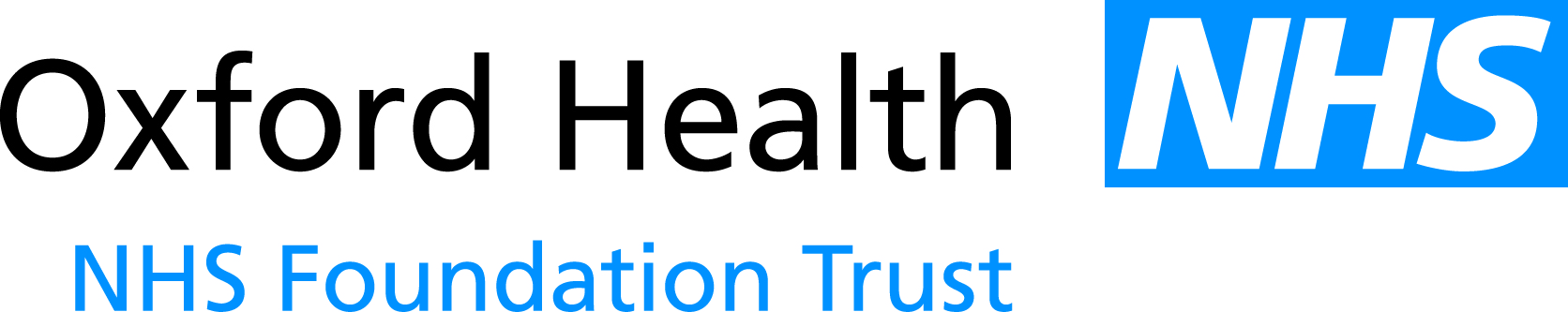 Report to the Meeting of the Oxford Health NHS Foundation Trust Board of Directors1st December 2016Consultant Clinical Excellence Awards (CEA’s)For: Approval Executive SummaryFurther to a proposal with regard CEA’s as dated 17th June 2016 accepted by the Trust Board, this is an update for the Board on the outcomes of the agreed performance indicators. Physical health:Aim:The rate of physical health assessments on inpatient admission is to be increased to above 90% (at the current time the percentage is below 80). Outcome:From the audit of inpatient physical health assessment performed in May 2016, the overall rate was 91% (and of those where physical health examination was not carried out, a valid reason was recorded in 71%).User involvement/CPA indicators:Aim:Evidence that service user has been given copy of care plan is currently 47%, and this is to be increased to 55%.Evidence that care plan has been shared with GP is currently 69%, and this is to be increased to 75%. Outcome:Q1 2016/17 – 52%Q1 2016/17 – 68%Research:Aim: The Trust’s performance is maintained within the top three mental health trusts in the country. Outcome: As reported in the quarterly CRN Mental Health Specialty Recruitment Report, the Thames Valley and South Midlands CRN is currently the top recruiter.Medical student teaching:Aim:Aggregate ratings of placement quality gathered from medical students on placement with Oxford Health to be maintained at 4.2 or above (on a rating scale of 1 - 5).  Outcome:For all medical student clinical attachments within OH ending June, August and October 2016, the mean score for ‘overall rating’ for consultant attachments is 4.43.Medical appraisal: Aim:The rate of appraisals completed on time is to be maintained above 95%.  Outcome: In appraisal year 2015 – 2016, 100% of doctors with a prescribed connection to Oxford Health had had an appraisal.As outlined above, four of the measures have been achieved, and as agreed in the CEA proposal (as dated 17th June 2016), this would equate to an allocation of 0.2 CEAs per WTE consultant.RecommendationThe Board of Directors is invited to ratify this agreement.Authors: 	Dr Andrew Molodynski, Consultant Psychiatrist and LNC ChairDr Rami El-Shirbiny, Consultant in Forensic Psychiatry and MSC ChairLead Executive Director:	Dr Mark Hancock, Medical Director and Consultant in Forensic Psychiatry 